Publicado en Madrid el 13/01/2021 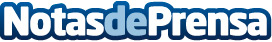 Las 10 noticias más vistas del Blog del Grupo Index en 2020Las noticias más leídas de Grupo Index en el último año; nuevas promociones, parcelas y muchas más novedadesDatos de contacto:Inmaculada PalomoDelegado Técnico en Grupo Index662 66 54 30Nota de prensa publicada en: https://www.notasdeprensa.es/las-10-noticias-mas-vistas-del-blog-del-grupo Categorias: Inmobiliaria Telecomunicaciones Comunicación Marketing Madrid Construcción y Materiales http://www.notasdeprensa.es